МБОУ ООШ с.Верхний Нерген                                               ПРИКАЗ                                                     № 3706 апреля 2020 годаоб организации питания в период распространения новой коронавирусной инфекцииВ целях обеспечения питанием обучающихся социально-незащищенных категорий (детей из малообеспеченных и (или) многодетных семей, детей с ограниченными возможностями здоровья) в период перехода электронного обучения и дистанционных технологий в связи с распространением новой коронавирусной инфекции, в соответствии с постановлением Правительства Хабаровского края от 08.04.2020 № 144-пр «О внесении изменений в отдельные постановления Правительства Хабаровского края»ПРИКАЗЫВАЮ:1. Акунка Анастасии Владимировне, ответственной за питание, составить списки школьников 4 класса (с 13 марта по 25 марта), 5-9 кл. из малоимущих и многодетных семей и детей с ОВЗ для получения продуктового набора с 06 апреля 2020 года по 18 апреля (включительно) 2020 года, проинформировать родителей.2. Ходжер Елизавете Геннадьевне, шеф-повару, организовать формирование и выдачу продуктовых наборов с учетом и соблюдением профилактических мер в условиях сложившейся ситуации, связанной с распространением новой коронавирусной инфекции.3. Утвердить следующий перечень продуктового набора:Продуктовый набор для категории № 1 для детей из малоимущих и многодетных семей: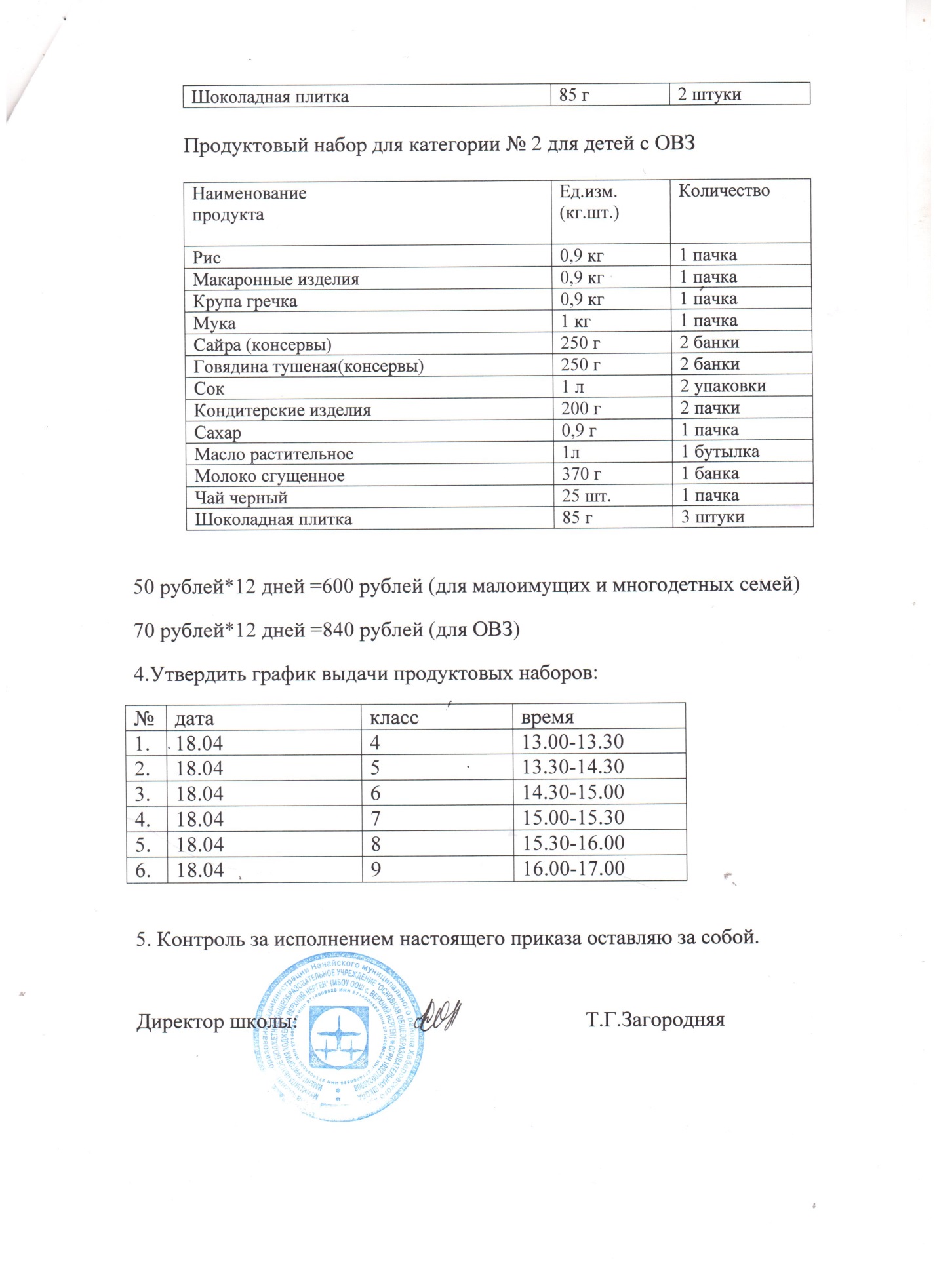 Наименование продуктаЕд.изм.(кг.шт.)КоличествоРис0,9 кг1 пачкаМакаронные изделия0,9 кг1 пачкаКрупа гречка0,9 кг1 пачкаМука 1 кг1 пачкаСайра (консервы)250 г1 банкаГовядина тушеная(консервы)250 г1 банкаСок 1 л1 упаковкаКондитерские изделия200 г1 пачкаСахар0,9 г1 пачкаМасло растительное1л1 бутылкаМолоко сгущенное370 г1 банкаЧай черный 25 шт.1 пачка